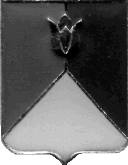 РОССИЙСКАЯ  ФЕДЕРАЦИЯАДМИНИСТРАЦИЯ   КУНАШАКСКОГО  МУНИЦИПАЛЬНОГО  РАЙОНАЧЕЛЯБИНСКОЙ  ОБЛАСТИПОСТАНОВЛЕНИЕот  09.03.2021 г.    №268В соответствии Федеральным законом «Об общих принципах организации местного самоуправления в Российской Федерации» от 06.10.2003г. №131-ФЗ, статьей 39 Градостроительного кодекса Российской Федерации, Правилами землепользования и застройки Куяшского сельского поселения Кунашакского муниципального района, утвержденного Решением Собрания депутатов Кунашакского муниципального района от 29.01.2020 г. №3,  на основании заявления Управления федеральной почтовой связи (УФПС) по Челябинской области от 22.01.2021 г, постановлением Администрации Кунашакского муниципального района от 03.02.2021 г. №122 «О назначении публичных слушаний по вопросу предоставления разрешения на условно разрешенный вид  использования земельного участка по адресу с. Татарская Караболка, ул. Калинина, 2а  Кунашакского муниципального района», протоколом публичных слушаний от 26.02.2021 г., заключением о результатах публичных слушаний от 26.02.2021 гПОСТАНОВЛЯЮ:1. Предоставить разрешение на условно разрешенный вид использования земельного участка площадью 241 кв.метров, расположенного по адресу: Челябинская область, Кунашакский район, с. Татарская  Караболка,   ул. Калинина, д. 2а, в территориальной жилой зоне, испрашиваемый вид использования код 6.8 «Связь». 2. Начальнику отдела информационных технологий администрации Кунашакского муниципального района Ватутину В.Р. разместить настоящее постановление на официальном сайте Кунашакского муниципального района.4. Контроль    за    исполнением     данного     постановления    возложить на   заместителя    Главы    района    по    ЖКХ,    строительству   и   инженерной инфраструктуре    –    Руководителя     Управления     ЖКХ,     строительства     и энергообеспечения  администрации района   Мухарамова Р.Я.Главы района	                                                                                            С.Н.Аминов                                       СОГЛАСОВАНО:Начальник отдела архитектуры и градостроительства-Главный архитектор администрации района                                             Ф.Р.ХабибуллинаЗаместитель Главы района по ЖКХ, строительству и инженерной  инфраструктуре администрации района –Руководитель  Управления ЖКХ, строительства и  энергообеспечения                                           Р.Я. Мухарамов Начальник Правового управления администрации района                                                                  В.Р.ХусаиновРассылка:Отдел делопроизводства и писем – 1экз.Отдел архитектуры и градостроительства – 2экз.Управление ИиЗО – 1 экз.Отдел ИТ – 1 экз.Итого - 5 экз.Подготовил:   Заместитель начальника отдела архитектуры и градостроительстваШатрова И.Ф.                                         тел: 8(35148) 2-82-96О предоставлении разрешения на условно разрешенный вид использования земельного участка по адресу: с. Татарская  Караболка, ул.  Калинина, д.2а Кунашакского муниципального  района